Algebra 1B	11a Graphs of Rational ExpressionsComplete the numbered tasks. Read everything. Discuss your responses with your partner/group and be prepared to share them with the class.1. Your favorite way to explain why a number divided by zero is undefined: _____________________________________________________________________________________________________________________________________________________________________________________________________________________________________________________________________________________________________________________________________________________________________________________________________2. The graph shows two linear functions, f(x) and g(x). For each different x, calculate the quotient . Graph the result on the same set of axes. Use the table to help you if you wish.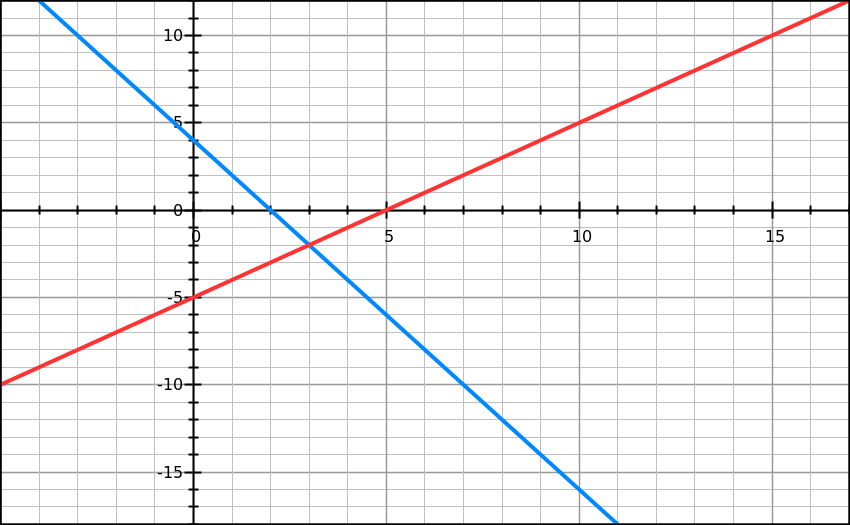 3. In addition to the points you already plotted, also plot the outcome at x = 4.5 and x = 5.5.4. What is the equation of our new function?   Graph it in your calculator to check that your equation matches the graph.	What window should you use? Xmin:______ Xmax: ______ Ymin: ______ Ymax: ______	Exactly what are you typing in Y= _______________________________ 5. What are the roots (x-intercepts) of the new function? _____________________________________________________6. What about the original graphs f(x) and g(x) determined where the root of the new graph would be? _____________________________________________________________________________________________________________________________________________________________________________________________________________________________________________________________________________________________________________________________________________________________________7. What is the domain (usable x’s) of this function?___________________________________________________________________________________________________________________________________________________________________________________________________________________________________________________________________________________________________________8. What about the original graphs f(x) and g(x) restricted the domain (made a certain x value impossible)? _____________________________________________________________________________________________________________________________________________________________________________________________________________________________________________________________________________________________________________________________________________________9. Isn’t it weird that we can make a function out of linear functions and get an impossible x? Yes / No10. If we only had the equation, and not the graph, how could we find where these impossible values of x are located? ____________________________________________________________________________________________________________________________________________________________________________________________________________________________________________________________________________________________________________________________________________________11. I’m going to need you to go ahead and apply this knowledge.What values of x make the function undefined? Find them algebraically, then check by graphing on calculator.(a)    			(b)				(c)	12. Check Yo’self: Which line is the numerator, and which is the denominator?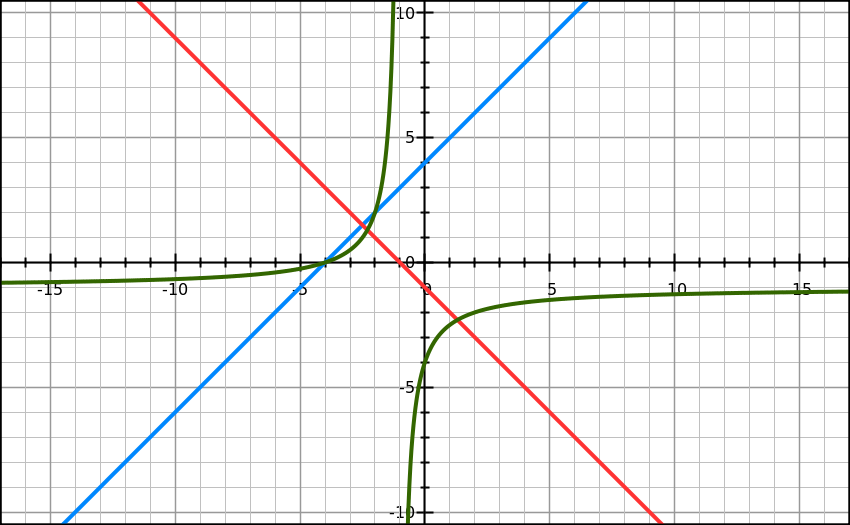 xf(x)g(x)-1012345678910